РОЗПОРЯДЖЕННЯ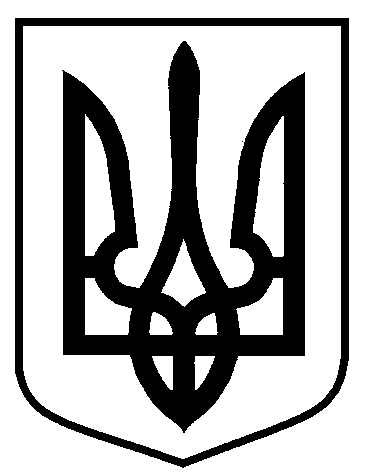 МІСЬКОГО ГОЛОВИм. Суми								Додаток 1до розпорядження міського головивід   20.04.2023   № 124-Р  СПИСОК учасників навчально-тренувального збору зі спортивної гімнастикиНачальник відділу фізичної культури та спорту					     Є.О. Обравіт РОЗРАХУНОКвитрат на проведення навчально-тренувального збору зі спортивної гімнастики(двадцять вісім тисяч шістсот дев’яносто дві гривні 00 копійок)Начальник відділу фізичної культури та спорту					     Є.О. Обравіт Начальник відділу фізичної культури та спорту						Є.О. Обравіт Заступник міського голови з питань діяльності виконавчих органів ради						В.В. МотречкоНачальника відділу бухгалтерського обліку та звітності, головний бухгалтер 							О.А. КостенкоДиректор Департаменту фінансів, економіки та інвестицій							С.А. ЛиповаНачальник відділу протокольної роботи та контролю							Л.В. МошаНачальник правового управління		                   						О.В. ЧайченкоКеруючий справами виконавчого комітету							Ю.А. Павликвід   20.04.2023 № 124-Р           Про проведення навчально-тренувального збору зі спортивної гімнастики           На виконання рішення Сумської міської ради від 24 листопада          2021 року № 2509-МР «Про затвердження «Програми розвитку фізичної культури і спорту Сумської міської територіальної громади на 2022 – 2024 роки» зі змінами (завдання 1 підпрограма 1), керуючись пунктом 20 частини четвертої статті 42 Закону України «Про місцеве самоврядування в Україні»:         1. Відділу фізичної культури та спорту Сумської міської ради        (Обравіт Є.О.) провести у квітні – травні 2023 року навчально-тренувальний збір зі спортивної аеробіки провідним спортсменам та тренерам КДЮСШ «Суми» з метою якісної підготовки до міжнародних змагань, які відбудуться в Польщі (додаток 1).          2. Департаменту фінансів, економіки та інвестицій Сумської міської ради (Липова С.А.) здійснити в установленому порядку фінансування видатків у сумі 28 692 (двадцять вісім тисяч шістсот дев’яносто дві) грн. 00 коп. на проведення заходу, передбачене в бюджеті Сумської міської територіальної громади на 2023 рік згідно з КПКВК 0215011 «Проведення навчально-тренувальних зборів і змагань з олімпійських видів спорту» (додаток 2).          3. Відділу бухгалтерського обліку та звітності Сумської міської ради (Костенко О.А.) здійснити розрахунки по відділу фізичної культури та спорту згідно з наданими документами.4. Контроль за виконанням даного розпорядження покласти на заступника міського голови з питань діяльності виконавчих органів ради Мотречко В.В.Міський голова                                                                              О.М. ЛисенкоОбравіт 70-05-11Розіслати: Костенко О.А., Липовій С.А., Мотречко В.В., Обравіт Є.О.№ з/пПрізвище, ім’я та по батьковіУчасникРік народженняМісце занять1.Губенко Всеволод Володимировичспортсмен2009КДЮСШ «Суми»2.Куксенко Андрій Ігоровичспортсмен2009КДЮСШ «Суми»3.Балашов Нікіта Дмитровичспортсмен2011КДЮСШ «Спартак»4.Дурманенко Юрій Вікторовичтренер, відповідальний за безпеку спортсменів під час НТЗтренер, відповідальний за безпеку спортсменів під час НТЗтренер, відповідальний за безпеку спортсменів під час НТЗ5.Шаповал Оксана АндріївнатренертренертренерДодаток  2до розпорядження міського голови від   20.04.2023  № 124-Р                     КЕКВ 2240 «Оплата послуг (крім комунальних)»:Оплата послуг з харчування на період участі в НТЗ:Спортсмени  3 чол. х 18 дн. х 410,00 грн=22140,00 грнТренери 2 чол. х 18 дн. х 182,00 грн=6552,00 грнУсього:28692,00 грн